Stagione Sportiva 2023/2024Comunicato Ufficiale N° 122 del 15/12/2023SOMMARIOSOMMARIO	1COMUNICAZIONI DELLA F.I.G.C.	1COMUNICAZIONI DELLA L.N.D.	1COMUNICAZIONI DEL COMITATO REGIONALE	1Modifiche al programma gare del 20/12/2023	2Modifiche al programma gare del 23/12/2023	3COMUNICAZIONI DELLA F.I.G.C.COMUNICAZIONI DELLA L.N.D.COMUNICAZIONI DEL COMITATO REGIONALESVINCOLI EX ART. 117 BIS NOIFSecondo quanto previsto dall’art. 117 Bis delle NOIF per la risoluzione del rapporto contrattuale di lòavoro sportivo o di apprendistato con calciatori/calciatrici non professionisti/e, “Giovani Dilettanti”, “giovani di Serie” e dei calciatori/calciatrici di calcio a 5Vista la documentazione deposititata a mezzo PEC al Comitato Regionale Marche, si dichiarano svincolati i seguenti calciatori:AUTORIZZAZIONE TORNEIIl Comitato Regionale Marche ha autorizzato l’effettuazione dei sottonotati Tornei organizzati dalle Società sportive approvandone i regolamenti:TORNEI S.G.S.Denominazione Torneo: 	TORNEO DELLA BEFANA 2024Periodo di svolgimento:	04.01 - 06.01.2024Categoria:	Esordienti misti – Pulcini misti – Primi CalciCarattere 	Regionale Organizzazione:	A.S.D. CAMERINO CASTELRAIMONDODenominazione Torneo: 	TORNEO DELLA BEFANAPeriodo di svolgimento:	06.01 – 07.01.2024Categoria:	Esordienti misti – Pulcini mistiCarattere 	ProvincialeOrganizzazione:	A.S.D. PICENO FOOTBALL TEAMATTIVITA' CALCIO+UNDER15 FEMMINILE Il Coordinatore Federale Regionale Floriano Marziali del Settore Giovanile e Scolastico con riferimento all’attività di Sviluppo dell’Attività Under 15 comunica l’elenco delle ragazze convocate per il giorno venerdì 22 Dicembre 2023 alle ore 15.00 presso il Campo sportivo Santa Maria dell’Arzilla (in erba sintetica) di Pesaro, Strada Provinciale 32, 6.Le calciatrici convocate dovranno presentarsi puntuali e munite del kit personale di giuoco (tuta, kway, maglia, calzoncini, calzettoni), oltre a parastinchi e:- LIBERATORIA MINORENNE IMMAGINI FIRMATA- DOCUMENTO D’IDENTITA’- AUTORIZZAZIONE TRASPORTO ALLA CONVOCAZIONE FIRMATA DA ENTRAMBI I GENITORILa seduta di allenamento si svolgerà   nel pieno rispetto delle normative in vigore, indicazioni generali finalizzate al contenimento dell’emergenza COVID-19. Per le convocazioni cui sotto, valgono le indicazioni generali emanate dalla FIGC con il protocollo datato 13 LUGLIO 2023 “RACCOMANDAZIONI per la pianificazione, organizzazione e gestione della Stagione Sportiva 2023/2024 finalizzate al contenimento della diffusione del contagio da Covid-19 nell’ambito dei campionati professionistici e dilettantistici”” reperibile sul sito www.figc.itSi raccomanda massima puntualità. Per qualsiasi comunicazione contattare il Team Manager:  Sig. na Mosca EmilyTel. 333 8806567 e-mail: base.marchesgs@figc.it – marche.sgs@figc.itIn caso di indisponibilità motivata delle calciatrici convocate, le Società devono darne immediata comunicazione, inviando eventualmente certificazione medica per l’assenza.STAFFSelezionatore Under 15 F 	Mandolini PaoloCollaboratori tecnici:		Marinelli Matteo – Diana StefanoMedico	:		Santelli FabioTeam Manager		Mosca EmilySi ringraziano le Società per la collaborazione offerta..Modifiche al programma gare del 20/12/2023CAMPIONATO JUNIORES UNDER 19 REGIONALEVisti gli accordi societari intervenuti le seguenti gare vengono disputate come segue:LMV URBINO CALCIO/VISMARA 2008 si disputa allo Stadio “Montefeltro” di Urbino Causa indisponibilità campo la gara JESI/POTENZA PICENA si disputa sul campo sportivo comunale “G.Pietraccini” di Jesi, via Piandelmedico.  Causa mancanza illuminazione la gara CASTELFIDARDO S.S.D. ARL/PORTUALI CALCIO ANCONA inizia ore 14,30. Modifiche al programma gare del 23/12/2023CAMPIONATO JUNIORES UNDER 19 REGIONALEVisti gli accordi societari intervenuti le seguenti gare vengono disputate come segue:CLUENTINA CALCIO/CIVITANOVESE CALCIO inizia ore 14,30FABRIANO CERRETO/JESI inizia ore 14,30POTENZA PICENA/MOIE VALLESINA A.S.D. inizia ore 15,30Le ammende irrogate con il presente comunicato dovranno pervenire a questo Comitato entro e non oltre il 27/12/2023.Pubblicato in Ancona ed affisso all’albo del Comitato Regionale Marche il 15/12/2023.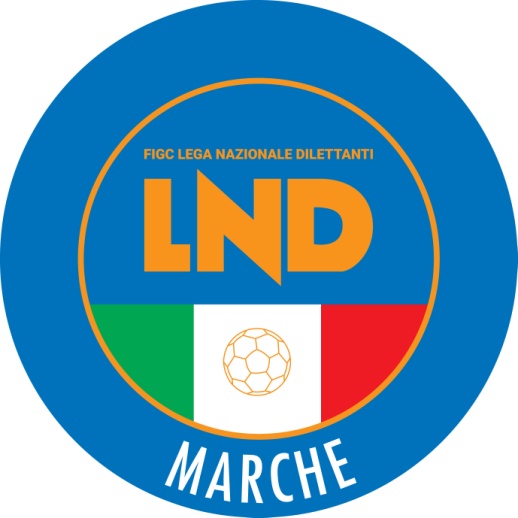 Federazione Italiana Giuoco CalcioLega Nazionale DilettantiCOMITATO REGIONALE MARCHEVia Schiavoni, snc - 60131 ANCONACENTRALINO: 071 285601 - FAX: 071 28560403sito internet: www.figcmarche.it                         e-mail: crlnd.marche01@figc.itpec: marche@pec.figcmarche.itMatricolaCalciatoreNascitaMatricolaSocietà4165077RUGGERI JACOPO23.11.198817.130A.S.D. ESANATOGLIA5310579FACCENDA ANDREA14.02.2000920.963A.S.D. ROSORA ANGELI4078405GALEAZZI DIEGO20.01.1992920.963A.S.D. ROSORA ANGELI5114775GENTILI SIMONE21.02.1998700.444C.S.R. TIRASSEGNO 954609305MASSACCESI LORENZO04.10.1990700.444C.S.R. TIRASSEGNO 953637767TUZZI ROBERTO05.09.1985922.794JUNIOR OSIMANA3862011CARRADORI ALESSANDR31.12.1987947.613A.S.D. LORESE CALCIO    3870180GUARDIANI GIOVANNI24.05.1992938.405A.S.D. MONTE SAN PIETRANGELI5512798CATALDI FRANCESCO16.04.1998955.225A.S.D. FERMANA FUTSAL 20226751732CASTELLUCCI SACHA07.03.1995700.420A.S.D. CALCIO S.ELPIDIO A MARE4192098ASTARITA ANTONIO27. 09.1999962.220CSI MONTEFIORE  5596098SETOLA MAYKOL20.03.2001916.298A.C.D. MORROVALLE4621515FABRIZI MATTEO03.04.1997932.339MOIE VALLESINA A.S.D.3864938FRATERNALE ANDREA29.05.1985700.002A.S.D. ANKON DORICA1016686GARBUIO JOEL ANDRES24.02.199658.343U.S.   TRODICA  3910176ADAMI GIANLUCA01.04.1988914.474SSDRL  MONTURANO CALCIO6579634FALZETTA CRISTIANO14.08.1996700.068A.S.D. VIS CIVITANOVA3528707GALLOTTA GIANMARCO07.03.1991700.068A.S.D. VIS CIVITANOVA3864953PETROSELLI NICOLA23.08.1988700.068A.S.D. VIS CIVITANOVA3574096BURINI MARCO31.07.1985700.068A.S.D. VIS CIVITANOVA4193434CANONICI CHRISTIAN06.07.1994955.014A.S.D. REAL PORTO SENIGALLIA6763234FIORITO LUCA04.12.2003914.474SSDRL  MONTURANO CALCIO4353364DI BATTISTA ALESSANDR28.03.1995700.068A.S.D. VIS CIVITANOVA  2481250DI CHIARA LUCA07.11.1979700.068A.S.D. VIS CIVITANOVA  6917796FRULLA SACHA27.04.200458.344SSDARL MARINA CALCIO3659064DE ROSA VINCENZO19.10.1984949.212A.S.D. CENTOBUCHI 1972 MP  4880716VANNI FABIO19.04.1997915.546A.S.D. AUDAX PAGLIARE4262631AUTIERO DANIELE08.12.199168.628S.S.   SCHIETI4577459MORETTI LUCA22.03.1994700.444C.S.R. TIRASSEGNO 95  3588664MICHELI MICHELE25.11.1983700.444C.S.R. TIRASSEGNO 95  5342953PETRARULO FRANCESCO26.04.199832.090S.S.D. MONTEGIORGIO CALCIO ANR.COGNOMENOMENASCITASOCIETÀ1ABRAMMAYA19/02/2009ANCONA RESPECT2BRIGLIADORIMIA24/01/2009CESENA FC3CANTOREANGELICA03/04/2009CESENA FC4CARLONIVITTORIA12/01/2009APD LF JESINA CALCIO FEMMINILE5CECCOLININOEMI22/06/2010US ARZILLA6CICCARELLIMYA29/09/2009APD LF JESINA CALCIO FEMMINILE7FABBRI SARA14/02/2009SAN MARINO ACADEMY8GIORGICATERINA13/06/2010US ARZILLA9GIUSINISVEVA28/09/2009RICCIONE FEMMINILE 10LEMNUSHAKAMILA30/06/2010CESENA FC11LEONARDIGIUDITTA22/06/2010US ARZILLA12LISICASOPHIA17/05/2009ANCONA RESPECT13MAGNANIVIOLA14/04/2009CESENA FC14MANDOLINIGINEVRA16/02/2010AC. MAROTTA MONDOLFO15ROSSIVIRGINIA11/03/2009U.S. ARZILLA16SARAGONIALESSIA25/05/2010CESENA FC17TORALDOELEONORA23/07/2009SAN MARINO ACADEMY18ULISSIANASTASIA11/09/2010US ARZILLA19URBINATIEMMA07/03/2010RICCIONE FEMMINILE20VECCHIONELUCREZIA17/05/2009RIMINI FC  Il Segretario(Angelo Castellana)Il Presidente(Ivo Panichi)